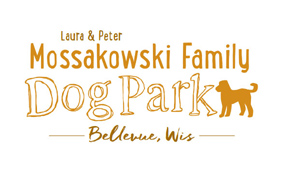 Bellevue Dog Park Meeting AgendaSeptember 28, 201612:30-2:00pm3100 Eaton RoadSecretary Report:Approval of July’s minutes:Treasurer report: Account Balance:Community Fundraising:Next meeting: October 19 @ 12:30 at Village Hall & October 29th volunteer work day at the park 9am - lunchNew Business:Stephanie’s To-Do list.Harter’s garbage removal service.Porto-potti serviceDonation/fee box and its sponsorship.Contract change- upgrade electrical service.Request donation with dog license renwel.Volunteer meetings & opportunities -Trick-or-treat Trail -Next steps:Meeting adjourned: